CDIP/30/1 PROV. 1оригинал: английскийдата: 30 ноября 2022 годаКомитет по развитию и интеллектуальной собственности (КРИС)Тридцатая сессияЖенева, 24–28 апреля 2023 годаПРОЕКТ ПОВЕСТКИ ДНЯподготовлен СекретариатомОткрытие сессииВыборы должностных лицПринятие повестки дняСм. настоящий документ.Аккредитация наблюдателейОбщие заявленияМониторинг, оценка, обсуждение и отчетность, касающиеся выполнения всех рекомендаций Повестки дня в области развития, и рассмотрение отчета Генерального директора о реализации Повестки дня в области развития6.(i)	Техническая помощь ВОИС в области сотрудничества в целях развитияРассмотрение программы работы по выполнению принятых рекомендацийИнтеллектуальная собственность и развитиеДальнейшая работаРезюме ПредседателяЗакрытие сессии[Конец документа]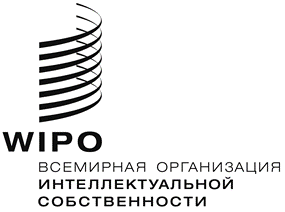 R